					       Mipolam Classic 1,5 mm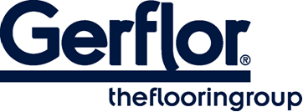 MIPOLAM CLASSIC 1,5mm es un pavimento flexible homogéneo calandrado compactado en losetas o planchas, con diseño direccional, teñido en color como mezcla bruta para garantizar un color uniforme en todo el espesor de 1,5mm y un peso de ≤ 2520 g.. Su superficie está densamente compactada para mejorar el desgaste y facilitar el mantenimiento.Recibe un tratamiento de superficie de poliuretano (PUR) para facilitar el mantenimiento y evitar el uso de una emulsión acrílica inmediatamente después de la instalación.El suelo cumple las normas EN 649 (34 - 43) y EN ISO 10581, tiene un contenido de aglutinante tipo II, tiene resistencia al fuego Bfl-s1. Es adecuado para zonas de tráfico intenso.Es 100% reciclable.Sus emisiones de COV después de 28 días (ISO 16000-6) están por debajo de los niveles de detección (<10 μg / m3) y este producto está clasificado A + (la mejor clase).